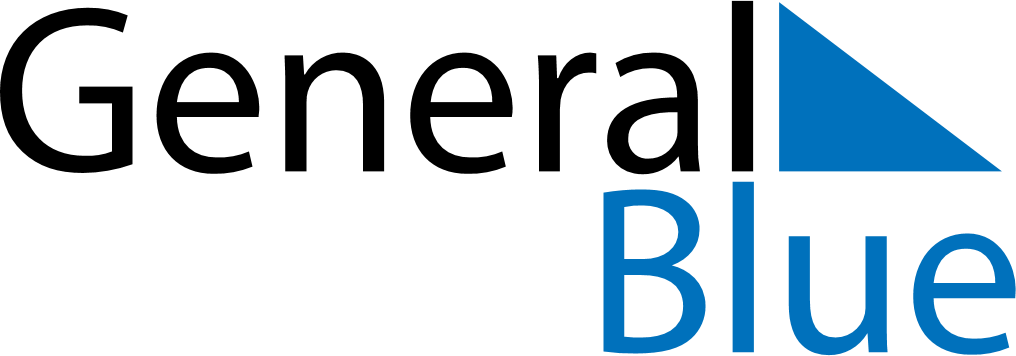 June 2024June 2024June 2024June 2024June 2024June 2024June 2024GJong Mo, Lang Son Province, VietnamGJong Mo, Lang Son Province, VietnamGJong Mo, Lang Son Province, VietnamGJong Mo, Lang Son Province, VietnamGJong Mo, Lang Son Province, VietnamGJong Mo, Lang Son Province, VietnamGJong Mo, Lang Son Province, VietnamSundayMondayMondayTuesdayWednesdayThursdayFridaySaturday1Sunrise: 5:10 AMSunset: 6:32 PMDaylight: 13 hours and 22 minutes.23345678Sunrise: 5:10 AMSunset: 6:32 PMDaylight: 13 hours and 22 minutes.Sunrise: 5:10 AMSunset: 6:33 PMDaylight: 13 hours and 23 minutes.Sunrise: 5:10 AMSunset: 6:33 PMDaylight: 13 hours and 23 minutes.Sunrise: 5:10 AMSunset: 6:33 PMDaylight: 13 hours and 23 minutes.Sunrise: 5:10 AMSunset: 6:34 PMDaylight: 13 hours and 23 minutes.Sunrise: 5:10 AMSunset: 6:34 PMDaylight: 13 hours and 24 minutes.Sunrise: 5:10 AMSunset: 6:34 PMDaylight: 13 hours and 24 minutes.Sunrise: 5:10 AMSunset: 6:35 PMDaylight: 13 hours and 25 minutes.910101112131415Sunrise: 5:10 AMSunset: 6:35 PMDaylight: 13 hours and 25 minutes.Sunrise: 5:10 AMSunset: 6:35 PMDaylight: 13 hours and 25 minutes.Sunrise: 5:10 AMSunset: 6:35 PMDaylight: 13 hours and 25 minutes.Sunrise: 5:10 AMSunset: 6:36 PMDaylight: 13 hours and 25 minutes.Sunrise: 5:10 AMSunset: 6:36 PMDaylight: 13 hours and 26 minutes.Sunrise: 5:10 AMSunset: 6:36 PMDaylight: 13 hours and 26 minutes.Sunrise: 5:10 AMSunset: 6:37 PMDaylight: 13 hours and 26 minutes.Sunrise: 5:10 AMSunset: 6:37 PMDaylight: 13 hours and 26 minutes.1617171819202122Sunrise: 5:10 AMSunset: 6:37 PMDaylight: 13 hours and 26 minutes.Sunrise: 5:11 AMSunset: 6:38 PMDaylight: 13 hours and 27 minutes.Sunrise: 5:11 AMSunset: 6:38 PMDaylight: 13 hours and 27 minutes.Sunrise: 5:11 AMSunset: 6:38 PMDaylight: 13 hours and 27 minutes.Sunrise: 5:11 AMSunset: 6:38 PMDaylight: 13 hours and 27 minutes.Sunrise: 5:11 AMSunset: 6:38 PMDaylight: 13 hours and 27 minutes.Sunrise: 5:11 AMSunset: 6:39 PMDaylight: 13 hours and 27 minutes.Sunrise: 5:12 AMSunset: 6:39 PMDaylight: 13 hours and 27 minutes.2324242526272829Sunrise: 5:12 AMSunset: 6:39 PMDaylight: 13 hours and 27 minutes.Sunrise: 5:12 AMSunset: 6:39 PMDaylight: 13 hours and 27 minutes.Sunrise: 5:12 AMSunset: 6:39 PMDaylight: 13 hours and 27 minutes.Sunrise: 5:12 AMSunset: 6:39 PMDaylight: 13 hours and 27 minutes.Sunrise: 5:13 AMSunset: 6:40 PMDaylight: 13 hours and 26 minutes.Sunrise: 5:13 AMSunset: 6:40 PMDaylight: 13 hours and 26 minutes.Sunrise: 5:13 AMSunset: 6:40 PMDaylight: 13 hours and 26 minutes.Sunrise: 5:14 AMSunset: 6:40 PMDaylight: 13 hours and 26 minutes.30Sunrise: 5:14 AMSunset: 6:40 PMDaylight: 13 hours and 26 minutes.